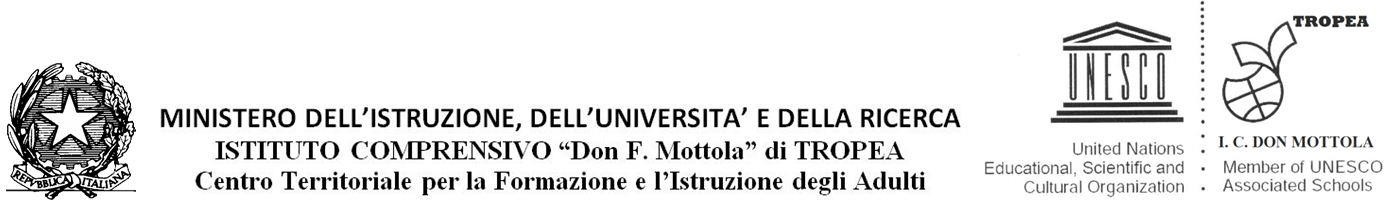 Prot. N.  0001869                                                                                    Tropea, 11 /06 /2020Oggetto: Autorizzazione dei genitori all’utilizzo di piattaforme digitali a fini didatticiGentili Genitori,come richiesto dalle disposizioni ministeriali(OM n.9 del 16/05/2020) gli alunni delle classi terze della scuola secondaria di primo grado dovranno  presentare gli elaborati ai Consigli di classe in modalità telematica.Per poter utilizzare la piattaforma “MEET” è necessario che ogni alunno abbia a disposizione un account di posta elettronica. Data la giovane età, è possibile sopperire con un account del genitore. 
Si prega, quindi, di compilare il modello allegato ed inoltrare l’ autorizzazione  al seguente indirizzo di posta  vvic82200d@istruzione.it Auguro ad alunni e docenti un proficuo lavoro!Il Dirigente Scolastico                                                                                                         D.ssa Giuseppina ProstamoFirma autografa sostituita a mezzo stampa ai sensi dell'art. 3 c.2 del D,lgvo 39/93MODULO PER IL CONSENSO ALL'USO DELLE PIATTAFORME DIDATTICO-DIGITALIIl sottoscritto  _________________________________   nato a __________________________il ___________________________residente in _________________ via____________________ La sottoscritta ________________________________________nata a   ____________________Il ____________________________residente in _________________via ___________________nella qualità didetentori/detentore della potestà genitorialetutori/tutoreaffidatari/affidatario del minore_____________________________________________________________________, frequentante la classe _________sezione_________della Scuola _________________________ autorizza/autorizzano il proprio figlio/a all’uso della piattaforme MEET per la presentazione dell’elaborato previsto dall’OM n. 9 del 16/05/2020 come momento conclusivo del percorso della  scuola secondaria di primo gradoFirma di entrambi i genitori anche se separati/divorziati. Qualora l’autorizzazione sia firmata da un solo genitore, si intenderà che l’autorizzazione sia stata condivisa dai genitori. In presenza di affidatario, individuato dal giudice, deve essere depositato agli atti della scuola copia del documento giudiziale che predispone l’affidamento.Tropea, _______________________                                  Firma del padre/tutore/affidatario 								    ____________________________	                                                                                                 Firma della madre/tutrice/affidataria                                                                                                  ____________________________